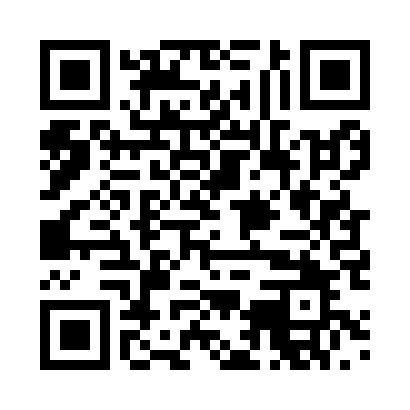 Prayer times for Karlsruhe, Baden-Wurttemberg, GermanyWed 1 May 2024 - Fri 31 May 2024High Latitude Method: Angle Based RulePrayer Calculation Method: Muslim World LeagueAsar Calculation Method: ShafiPrayer times provided by https://www.salahtimes.comDateDayFajrSunriseDhuhrAsrMaghribIsha1Wed3:506:051:235:248:4310:482Thu3:486:031:235:258:4410:513Fri3:456:021:235:258:4610:534Sat3:426:001:235:268:4710:565Sun3:395:581:235:268:4910:586Mon3:365:571:235:278:5011:017Tue3:335:551:235:278:5211:038Wed3:305:541:235:288:5311:069Thu3:275:521:235:288:5411:0910Fri3:245:511:235:298:5611:1111Sat3:215:491:235:298:5711:1412Sun3:185:481:235:308:5911:1713Mon3:155:461:235:319:0011:1914Tue3:125:451:235:319:0111:2215Wed3:095:441:235:329:0311:2516Thu3:075:421:235:329:0411:2817Fri3:065:411:235:339:0511:3018Sat3:065:401:235:339:0711:3219Sun3:055:391:235:349:0811:3320Mon3:055:371:235:349:0911:3321Tue3:055:361:235:359:1011:3422Wed3:045:351:235:359:1211:3423Thu3:045:341:235:359:1311:3524Fri3:035:331:235:369:1411:3525Sat3:035:321:235:369:1511:3626Sun3:035:311:245:379:1611:3727Mon3:025:301:245:379:1711:3728Tue3:025:291:245:389:1911:3829Wed3:025:291:245:389:2011:3830Thu3:025:281:245:399:2111:3931Fri3:015:271:245:399:2211:39